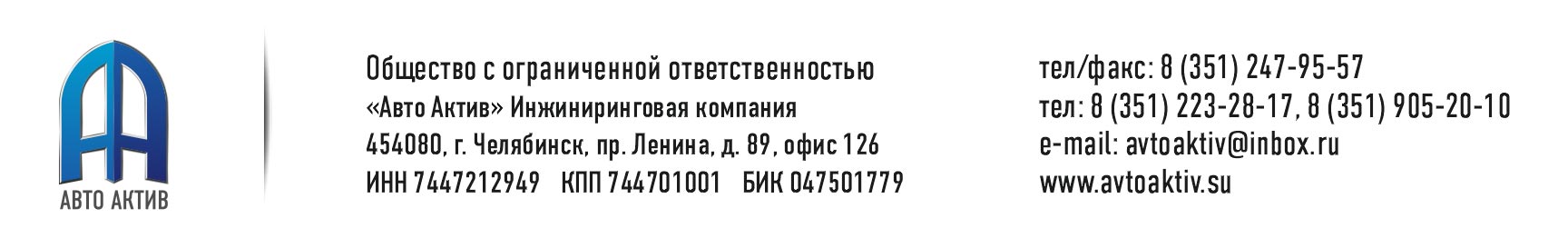  Реквизиты ООО "Авто Актив":ООО "Авто Актив" г. Челябинск. Юр. адрес: 454084, г. Челябинск, ул. Калинина, д. 17, пом. 5.Факт. адрес: 454080, г. Челябинск, пр. Ленина, д. 89, оф. 126. Тел/факс: 8 (351) 247-95-57;  тел: 8 (351) 223-28-17ИНН   7447212946КПП   744701001ОГРН 1127447010261ОКВЭД 74.20.1БИК  047501779 к/с  30101810400000000779р/счет № 40702810290490016778  в  ОАО «ЧЕЛЯБИНВЕСТБАНК» г. Челябинск.Директор Баранчук Валентин Валерьевич.тел:  8-904-944-08-08         8-912-793-88-88Сфера деятельности предприятия:         Оказание инженерных услуг в машиностроении и автомобилестроении для предприятий РФ. - изготовление (разработка) конструкторской документации (чертежей), технологической документации, 3D моделей; - проектировании нестандартного оборудования, воплощение в “железе” опытно-конструкторских разработок, проектирование техники и оборудования, которые не поставляются и пока не производятся в России;- прочностные, тепловые, и другие расчеты;Масштаб проектов: от датчика, помещающегося в руке, до производственной линии мини-завода.Имеем собственную производственную базу, участок заготовки и раскроя металлопроката, сварочно-сборочный участок, современную окрасочную камеру производства Южной Кореи и др. современное оборудование.Располагается производство в металлургическом районе г. Челябинска.Численность рабочего персонала – 30 человек.